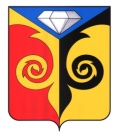 СОВЕТ ДЕПУТАТОВ  КУСИНСКОГО ГОРОДСКОГО ПОСЕЛЕНИЯЧелябинской областиР Е Ш Е Н И Еот 24.11.2023№  35                                                                                                 г. КусаОб утверждении порядка рассмотрения Советом депутатов Кусинскогогородского поселения проектовмуниципальных программ и предложений о внесении изменений в муниципальные программыВ соответствии с Федеральным законом от 6 октября 2003 года N 131-ФЗ "Об общих принципах организации местного самоуправления в Российской Федерации", Бюджетным кодексом Российской Федерации, руководствуясь Уставом муниципального образования Кусинское городское поселение", Совет депутатов Кусинского городского поселения РЕШАЕТ:
  1. Утвердить Порядок рассмотрения Советом депутатов Кусинского городского поселения проектов муниципальных программ и предложений о внесении изменений в муниципальные программы согласно приложению. 
  2. Настоящее решение вступает в силу с 1 января 2024 года.
  3.  Опубликовать настоящее решение на официальном сайте администрации Кусинского городского поселения в информационно-телекоммуникационной сети "Интернет"(http://gorodkusa.ru).
4. Контроль исполнения настоящего Решения возложить на председателя Совета депутатов Кусинского городского поселения.

Председатель Совета депутатовКусинского городского поселения                                                           О.С. ЧаринаПриложение 1
к решению
Совета депутатовКусинского городского поселения
от 24.11.2023 г. №35

ПОРЯДОК РАССМОТРЕНИЯ СОВЕТОМ ДЕПУТАТОВ КУСИНСКОГО ГОРОДСКОГО ПОСЕЛЕНИЯ ПРОЕКТОВ МУНИЦИПАЛЬНЫХ ПРОГРАММ И ПРЕДЛОЖЕНИЙ О ВНЕСЕНИИ ИЗМЕНЕНИЙ В МУНИЦИПАЛЬНЫЕ ПРОГРАММЫ1. Порядок рассмотрения Советом депутатов Кусинского городского поселения проектов муниципальных программ и предложений о внесении изменений в муниципальные программы (далее - Порядок) в соответствии с пунктом 2 статьи 179 Бюджетного кодекса Российской Федерации определяет процедуру рассмотрения Советом депутатов Кусинского городского поселения проектов муниципальных программ и (или) предложений о внесении изменений в муниципальные программы.
      2. Проекты муниципальных программ до издания правового акта Администрации Кусинского городского поселения об их утверждении, а также предложения о внесении изменений в муниципальные программы до издания правового акта Администрации Кусинского городского поселения о внесении изменений в муниципальную программу подлежат обязательному представлению в Совет депутатов Кусинского городского поселения и рассмотрению в соответствии с настоящим Порядком, за исключением случаев, установленных пунктом 7 настоящего Порядка. Проекты муниципальных программ представляются в Совет депутатов Кусинского городского поселения не позднее 1 октября текущего года.
       3. Проекты муниципальных программ рассматриваются в срок не более трех недель со дня следующего за днем поступления документов в Совет депутатов Кусинского городского поселения.
   Предложения о внесении изменений в муниципальные программы рассматриваются в срок не более двух недель со дня следующего за днем поступления документов в Совет депутатов Кусинского городского поселения.
     4. Проект муниципальной программы представляется в Совет депутатов Кусинского городского поселения в виде проекта правового акта Администрации Кусинского городского поселения об утверждении муниципальной программы с сопроводительным письмом, к которому прилагаются:
      1) пояснительная записка с обоснованием необходимости разработки муниципальной программы, включающим обоснование ресурсного обеспечения муниципальной программы;
      2) заключение Ревизионной комиссии Кусинского района об итогах проведенной экспертизы проекта муниципальной программы, либо заключение юриста администрации Кусинского городского поселения о проведенной юридической экспертизе муниципальной программы.
  5. Проект муниципальной программы вместе с документами, указанными в пункте 4 настоящего Порядка, представляется в Совет депутатов Кусинского городского поселения на бумажном носителе и в электронном виде.
    6. Предложения о внесении изменений в муниципальную программу представляются в Совет депутатов Кусинского городского поселения в виде проекта правового акта Администрации Кусинского городского поселения о внесении изменений в муниципальную программу с сопроводительным письмом, к которому прилагается пояснительная записка, включающая в себя краткое описание, обоснование изменений, вносимых в перечень мероприятий, изменений плановых значений целевых показателей и объемов финансирования муниципальной программы, информацию о влиянии изменений объемов финансирования на достижение запланированных значений целевых показателей.
    7. В Совет депутатов Кусинского городского поселения не направляются предложения о внесении изменений в муниципальную программу, если эти изменения связаны исключительно с:
1) устранением технических, орфографических и арифметических ошибок;
2) приведением объемов финансирования муниципальной программы в соответствие с ассигнованиями, утвержденными решением Советом депутатов Кусинского городского поселения о бюджете муниципального образования " Кусинское городское поселение" на ее реализацию;
3) включением в муниципальную программу субсидий, субвенций, иных межбюджетных трансфертов, поступающих в бюджет муниципального образования " Кусинское городское поселение " и имеющих целевое назначение;
4) приведением муниципальной программы в соответствие с государственными программами Российской Федерации, с государственными программами Челябинской области;
5) перераспределением средств между мероприятиями муниципальной программы в объеме не более 30 процентов общего объема бюджетных ассигнований муниципальной программы без изменения утвержденного общего объема бюджетных ассигнований и показателей эффективности реализации программы;
6) включением в муниципальную программу дополнительных мероприятий, не требующих дополнительного финансового обеспечения.
     В Совет депутатов Кусинского городского поселения не направляются предложения о внесении изменений в муниципальную программу, если рассмотрение изменений в муниципальную программу в соответствии с настоящим Порядком приведет к нарушению сроков выполнения мероприятий муниципальной программы либо к невозможности исполнения мероприятий в текущем году.
       Если предложения о внесении изменений в муниципальную программу не направляются в Совет депутатов Кусинского городского поселения, в случаях, установленных настоящим пунктом, Администрация Кусинского городского поселения информирует Совет депутатов Кусинского городского поселения об изменениях, внесенных в муниципальную программу, в срок не позднее 10 дней со дня подписания правового акта Администрации Кусинского городского поселения о внесении изменений в муниципальную программу путем направления в Совет депутатов Кусинского городского поселения копии правового акта Администрации Кусинского городского поселения о внесении изменений в муниципальную программу и пояснительной записки к нему, включающей в себя краткое описание, обоснование изменений, вносимых в перечень мероприятий, изменений плановых значений целевых показателей и объемов финансирования муниципальной программы, информацию о влиянии изменений объемов финансирования на достижение запланированных значений целевых показателей с указанием причин непредставления в Совет депутатов Кусинского городского поселения предложений о внесении изменений в муниципальную программу.
     8. Предложения о внесении изменений в муниципальную программу вместе с документами, указанными в пункте 6 настоящего Порядка, представляются в Совет депутатов Кусинского городского поселения на бумажном носителе и в электронном виде.
     9. Председатель Совета депутатов Кусинского городского поселения в течение одного рабочего дня, следующего за днем поступления проекта муниципальной программы и (или) предложений о внесении изменений в муниципальную программу в Совет депутатов Кусинского городского поселения, направляет поступившие документы в постоянную комиссию Совета депутатов Кусинского городского поселения по бюджету и социальным вопросам Совета депутатов Кусинского городского поселения.
    10. Проект муниципальной программы и (или) предложения о внесении изменений в муниципальную программу рассматриваются на совместных заседаниях постоянных комиссий Совета депутатов Кусинского городского поселения (далее – совместные заседания).
     11. Проект муниципальной программы и (или) предложения о внесении изменений в муниципальную программу рассматриваются на совместных заседаниях комиссий с участием разработчика муниципальной программы, инициатора предложений о внесении изменений в муниципальную программу.
      12. Постоянная комиссия по бюджету и социальным вопросам в целях рассмотрения проекта муниципальной программы и (или) предложений о внесении изменений в муниципальную программу вправе запросить у Администрации Кусинского городского поселения дополнительные материалы и документы (в том числе заключения экспертов, данные исследований, аналитические материалы, правоустанавливающие документы, документы технического и иного учета, учредительные документы), которые должны быть предоставлены в срок, обеспечивающий рассмотрение проекта муниципальной программы и (или) предложений о внесении изменений в муниципальную программу в соответствии с настоящим Порядком.
     13. По результатам рассмотрения проекта муниципальной программы, предложений о внесении изменений в муниципальную программу на совместном заседании принимается одно из следующих решений:
1) рекомендовать Администрации Кусинского городского поселения утвердить проект муниципальной программы, внести изменения в муниципальную программу;
     2) рекомендовать Администрации Кусинского городского поселения утвердить проект муниципальной программы, внести изменения в муниципальную программу с учетом замечаний и предложений постоянных комиссий Совета депутатов Кусинского городского поселения;
     3) рекомендовать Администрации Кусинского городского поселения не утверждать проект муниципальной программы, не вносить изменения в муниципальную программу.
    14. После утверждения Администрацией Кусинского городского поселения муниципальной программы, а также после принятия Администрацией Кусинского городского поселения правового акта о внесении изменений в муниципальную программу Администрация Кусинского городского поселения направляет в Совет депутатов Кусинского городского поселения информацию о результатах рассмотрения рекомендаций, направленных в соответствии с подпунктами 2, 3 пункта 13 настоящего Порядка.
     15. В случае если Совет депутатов Кусинского городского поселения не рассмотрит проект муниципальной программы или предложения о внесении изменений в муниципальную программу в срок, определенный пунктом 3 настоящего Порядка, Администрация Кусинского городского поселения утверждает муниципальную программу, изменения в муниципальную программу в порядке, установленном правовым актом Администрации Кусинского городского поселения. Глава Кусинского городского поселения                                                   А.В. Чистяков